3D Gradients of an EllipseFind the equation of the tangent to the ellipse with equation  at the point Show that the equation of the normal to the ellipse with equation  at the point  is Notes on tangents and normals to an ellipseThe point  lies on the ellipse  with parametric equations 
.Find the value of  at the point .Find the equation of the normal to the ellipse at point .Show that the condition for  to be a tangent to the ellipse  is The ellipse  has the equation . The line  is normal to the ellipse at the point  and passes through the point , where  cuts the -axis, as shown in the diagram.Find the exact coordinates of the point , where  cuts the positive-axis.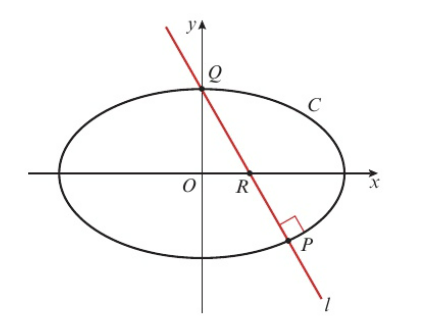 